FORMATION DECONSEILLER (E) EN INSERTION PROFESSIONNELLETéléchargez et enregistrez ce dossier sur votre ordinateur avant de le remplir.Une fois le dossier complété, merci de nous le retourner par email accompagné des documents suivants :1- une lettre de motivation2- la copie du dernier diplôme obtenu (facultatif - ce document pourra être fourni à l’inscription définitive)3– copie de votre carte d’identité ou carte de séjour Attention : Ce dossier ne valide pas automatiquement votre inscription il sert à étudier votre candidature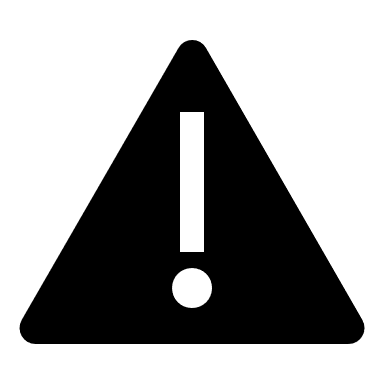 Etat civilNom : .............................................................................................................................Nom de jeune fille : (si différent du nom) ……………………………………………….Prénoms : .......................................................................................................................Adresse : ........................................................................................................................Code postal : ……………………Ville : ..........................................................................Téléphones - Domicile : ………………………………Portable : ……………..…………..E-mail : ..........................................................................................................................Date et lieu de naissance : …………...……………………………………………………Nationalité : .................................N° de Sécurité Sociale : ..............................................................................................Situation familiale (facultatif) :□ Célibataire		□ Marié(e)		□ Vie maritale		□ Divorcé(e)Profession du conjoint (s’il y a lieu) : ……………………………………………………………………………….Enfants à charge (nombre et âge) : ……………………………………………………………………………….FormationsEnseignement général (lycée)Enseignement technique (LEP, etc.)Formation en alternance (Apprentissage/Contrat de professionnalisation/période de professionnalisation)Enseignement supérieurFormation continue et/ou complémentaire (n’entrant pas dans le cadre des formations précédentes)StagesLangues(précisez le niveau)InformatiqueUtilisation des logiciels (Word excel PPT, publisher débutant confirmé maîtrise)Traitement de texte : 	□ débutant		□ confirmé		□ maîtriseTableur : 		□ débutant		□ confirmé		□ maîtriseNavigation internet : 	□ débutant		□ confirmé		□ maîtriseAutre :....................................................................................................................................................................Votre parcours professionnelVotre situation actuelle(Cochez les rubriques correspondant à votre situation) Demandeur d’emploiInscrit Pôle emploi : □ Oui………………………□ Non …...…………………□ Dossier en cours d’instructionDate et lieu d’inscription : .................................................................................................................................N° Identifiant PE : …………………………………………......................................................................................Type d’allocation :□ ARE□ Bénéficiaire de minima sociaux (ASS, AP…) RSA - CAF□ Allocation perte d’emploi□ Autres (précisez) : ...........................................................................................................................................Fiche de prescription (le cas échéant) à joindre au présent dossier Salarié depuis le  : ......./…..../…....Type de contrat (CDD, CDI…) : ………………………………….......................................................................Métier exercé ou fonction : .............................................................................................................................Nom et adresse de l’employeur actuel : .......................................................................................................……………………………………………………………………………………………………………………………… Vous bénéficiez :□ Du plan de Transition Professionnel (PTP)	□ D’une validation des acquis de l’expérience (VAE)□ Autre□ Autres situations : □ Travailleur handicapé reconnu par la MDPH : □ Oui		□ Non..............................................................................................................................................................Objectif professionnelRenseignements complémentaires à fournir en vue de l’entretien individuel de sélection-orientation(vous aurez par ailleurs explicité vos motivations et vos projets dans la lettre de motivation jointe obligatoirement au dossier)Avez-vous une expérience dans le métier choisi ? 	□ Oui		□ NonSi Oui : 	□ Salariat		□ Bénévolat		□ StageAvez-vous déjà rencontré un ou des professionnels de la spécialité souhaitée ?			□ Oui		□ NonSi Oui : joindre les enquêtes métiers (3 minimum)Quelles sont, selon vous, les qualités nécessaires pour réussir dans ce métier ?............................................................................................................................................................................................................................................................................................................................................................................................................................................................................................................................................................................................................................................................................................A partir de l’idée que vous vous faites de ce métier, quels sont :Vos atouts, vos points forts ?............................................................................................................................................................................................................................................................................................................................................................ .............................................................................................................................................................................. Vos points d’amélioration, ceux sur lesquels vous devez progresser ?............................................................................................................................................................................................................................................................................................................................................................ .............................................................................................................................................................................. ..............................................................................................................................................................................A l’issue de la formation, dans quel type de structure ou contexte souhaitez-vous travailler ?............................................................................................................................................................................................................................................................................................................................................................ .............................................................................................................................................................................. ..............................................................................................................................................................................Quels sont vos projets professionnels à moyen terme ?............................................................................................................................................................................................................................................................................................................................................................ .............................................................................................................................................................................. ..............................................................................................................................................................................Autres renseignementsComment avez-vous connu Illiade Formation :□ Site internet□ Réseau d’orientation (Pôle Emploi, Mission locale, Cap Emploi…) : Nom…………………………..Ville : …………………………………………………………………………………□ Autre : ………………………………………………………………………………………………………………..Fait à ................................................................, le : .................................« Je certifie l’exactitude de tous les renseignements portés sur le présent dossier, sachant que toute erreur ou omission dans ces renseignements peut entraîner le rejet de ma demande d’inscription »Signature du candidat : NOTICE EXPLICATIVEDossier d'inscription à la formation de Conseiller en Insertion ProfessionnelleProtection des données personnelles :La protection de vos données personnelles est une priorité pour nous. Conformément aux dispositions du Règlement Général sur la Protection des Données (RGPD), les informations recueillies dans le cadre de votre dossier d'inscription seront traitées de manière confidentielle et utilisées uniquement dans le cadre de la gestion de votre candidature. Ces informations ne seront en aucun cas communiquées à des tiers sans votre consentement préalable. Vous disposez d'un droit d'accès, de rectification et de suppression des données vous concernant. Pour exercer ces droits, veuillez contacter notre service administratif à l'adresse indiquée ci-dessus.Règlement d'admission :a) Modalités de dépôt du dossier :Le dossier d'inscription dûment complété et signé doit être envoyé par courrier, ou déposé en main propre à l'adresse suivante :Illiade Formation, 13 rue de La Télématique, 42000 Saint-EtienneLes documents requis doivent être joints au dossier (veuillez-vous référer à la liste des pièces à fournir indiquée dans le dossier d'inscription).b) Coûts :Les frais de formation s'élèvent à 8109.60 € (huit mille cent neuf Euros et soixante centimes)Les modalités de paiement : selon financeur. Pour un auto-financement, se rapprocher d’Illiade Formation.c) Prérequis :Les candidats doivent être titulaires d'un niveau bac minimum ou, à défaut, d’un diplôme équivalent permettant d’attester d’un niveau bac, ou encore d’un diplôme de niveau III et d’une première expérience professionnelle significative d’un an minimum.d) Mode d'admission :L'admission à la formation de CIP se fait sur dossier, tests de recevabilité et sur entretien de motivation.Les critères d'évaluation comprennent notamment l'adéquation du profil du candidat, la motivation et les expériences antérieures dans le monde professionnel.e) Mode de réponse aux candidats :Les résultats d'admission seront communiqués avant le 6 octobre 2023.Les candidats recevront une notification par courrier électronique ou, à leur demande expresse, par courrier postal à l'adresse indiquée dans leur dossier d'inscription.En cas de sélection, vous devrez confirmer votre acceptation de la formation en retournant le document d'acceptation qui vous aura été adressé à contact@illilade-formation.fr avant le 11/10/2023.Pour toute demande d'information complémentaire ou pour le suivi de votre candidature, n'hésitez pas à contacter notre service administratif. Aménagements pour les personnes RQTH :Nous accordons une attention particulière à l'inclusion des personnes en situation de handicap. Si vous êtes reconnu(e) travailleur handicapé (RQTH), veuillez noter que des aménagements raisonnables peuvent être mis en place pour faciliter votre participation à la formation. Nous vous invitons à nous informer de vos besoins spécifiques lors de la soumission de votre dossier d'inscription. Notre équipe se tiendra à votre disposition pour discuter des aménagements possibles et mettre en place les mesures appropriées pour garantir votre pleine participation à la formation. Labellisés H+, nous sommes engagés à fournir un environnement inclusif et accessible à tous nos participants.Pour toute demande d'information complémentaire ou pour le suivi de votre candidature, n'hésitez pas à nous contacter par téléphone.DatesEtablissementNiveauDiplômes obtenusDatesEtablissementNiveauDiplômes obtenusMétier : ……………………………………………………………………………………………………………………Date et durée : ………………………………………………………………………………………………………….Entreprise …...……………………………………………………………………………………………………………Organisme de formation : …………………………………………………………………………………………….Diplômes obtenus : ………………………………………………………………………………………………………DatesEtablissementCycle suiviDiplôme obtenuDates et duréeEtablissementSpécialitéType de coursDiplôme éventuel.Dates et duréeEtablissementSpécialitéDiplôme éventuel...ParléLuÉcrit...Datesdu	auDatesdu	auDuréeMétier ou fonction exercéeRaison sociale & adresses employeur